I am Thankful For Friends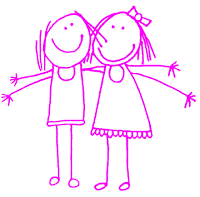 I have many things to be thankful for. One of them is friends. That might sound strange but have you ever stopped to think about how much we need friends?     If we didn’t have friends, then lots of people would   be lonely. Also, we wouldn’t have anybody to play with. Last, it is important to have friends, because they make you feel better when you are sad.I think friends are important, because they help you when you are sad. Also, I think friends are important, because they play with you.                                            My favorite thing about friends Is playing games with them.               I hope you know why I am thankful for friends!    By Rachel